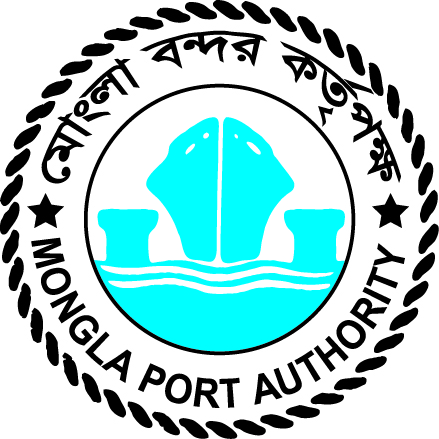 ‡gvsjv  e›`i KZ©„cÿ‡gvsjv , ev‡MinvU|   ‡cÖm wiwjR      ‡gvsjv e›`i Dc‡`óv KwgwUi 14Zg mfv AbywôZMY-cÖRvZš¿x evsjv‡`k miKv‡ii ‡bŠcwienb gš¿Yvj‡qi gvbbxq gš¿x kvRvnvb Lvb, Gg.wc Gi mfvcwZ‡Z¡ 5 AvMó 11:30 wgwb‡U †gvsjv e›`i KZ…©c‡ÿi mfvK‡ÿ †gvsjv e›`i Dc‡`óv KwgwUi 14Zg mfv AbywôZ nq| D³ mfvq Dcw¯’Z wQ‡jb AvjnvR¡ ZvjyK`vi Avãyj Lv‡jK, gvbbxq msm` m`m¨, ev‡MinvU-3, AvjnvR¦ Wvt †gvRv‡¤§j ‡nv‡mb, gvbbxq msm` m`m¨, ev‡MinvU-4 G¨vW‡fv‡KU gxi kIKZ Avjx ev`kv, gvbbxq msm` m`m¨, ev‡MinvU-2, Rbve †kL nviæb Ai iwk`, mv‡eK ûBc I mfvcwZ †Rjv AvIqvgx jxM, Lyjbv, A‡kvK gvae ivq, mwPe, †bŠcwienb gš¿Yvjq, Kg‡Wvi G †K Gg dviæK nvmvb, †Pqvig¨vb, †gvsjv e›`i KZ©„cÿ I m`m¨ mwPe- †gvsjv e›`i Dc‡`óv KwgwU, †gvnv¤§` †Mvjvg †gv¯Ídv (hyM¥ mwPe), m`m¨ (A_©), cÖ‡KŠkjx AvjZvd †nv‡mb Lvb, m`m¨ (cÖt I Dt), IwnDwÏb †PŠayix, mwPe, †gvsjv e›`i KZ…©cÿ, Dc‡`óv KwgwUi m`m¨MY, KZ©„c‡ÿi wefvMxq cÖavbMY|‡bŠcwienb gš¿x kvRvnvb  Lvb, Gg.wc e‡jb Ò†gvsjv e›`i †K A_©‰bwZKfv‡e mPj Ki‡Z n‡j †gvsjv e›`i KZ©„cÿ, Kvógm, e›`i e¨enviKvix Av‡jvPbv K‡i e¨emv evÜe cwi‡ek ˆZix Ki‡Z n‡e GKB mv‡_ Lyjbv †_‡K Kvógm Awdm †K AwZmË¡i †gvsjvq ¯’vbvšÍ Kivi wel‡q ¸iæZ¡ Av‡ivc K‡ibÓ| GQvovI GKB w`b mKvj 10:30 wgwb‡U ‡bŠcwienb gš¿x †gvsjv e›`i KZ…©cÿ Kg©Pvix msN(‡iwR: bs-1957), wmweGÕi be wbe©vwPZ Kg©KZ©v‡`i Awf‡lK Abyôv‡b †hvM`vb Ges `ycyi 1.45 wgwb‡U †gvsjv †cvU© †cŠi UªvK Uvwg©bv‡ji ïf D‡×vab K‡ib| 